Сумська міська радаVIІ СКЛИКАННЯ LXXII СЕСІЯРІШЕННЯвід 25 березня 2020 року № 6646-МРм. СумиРозглянувши звернення громадянина, надані документи, відповідно до протоколу засідання постійної комісії з питань архітектури, містобудування, регулювання земельних відносин, природокористування та екології Сумської міської ради від 30.01.2020 № 183, статей 12, 40, 79-1, 118, 121, 122 Земельного кодексу України, статті 50 Закону України «Про землеустрій», частини третьої статті 15 Закону України «Про доступ до публічної інформації», керуючись пунктом 34 частини першої статті 26 Закону України «Про місцеве самоврядування в Україні», Сумська міська рада ВИРІШИЛА:Відмовити Нєчвєєву Максиму Григоровичу в наданні дозволу на розроблення проєкту землеустрою щодо відведення земельної ділянки у власність за адресою: м. Суми, вул. Рубіжна, орієнтовною площею 0,0100 га для будівництва індивідуальних гаражів у зв’язку з невідповідністю місця розташування об’єкта Плану зонування  території міста Суми, затвердженого рішенням Сумської міської ради від 06.03.2013 № 2180-МР, згідно з яким зазначена земельна ділянка знаходиться в рекреаційній зоні озеленених територій загального користування Р-3, де розміщення ділянок для індивідуального гаражного будівництва не передбачено.Сумський міський голова                                                                    О.М. ЛисенкоВиконавець: Клименко Ю.М.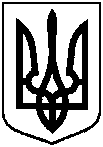 Про відмову Нєчвєєву Максиму Григоровичу в наданні дозволу                  на розроблення проєкту землеустрою щодо відведення земельної ділянки                  за адресою: м. Суми, вул. Рубіжна